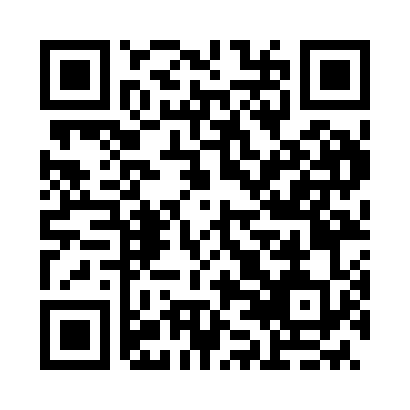 Prayer times for Jozsefmajor, HungaryWed 1 May 2024 - Fri 31 May 2024High Latitude Method: Midnight RulePrayer Calculation Method: Muslim World LeagueAsar Calculation Method: HanafiPrayer times provided by https://www.salahtimes.comDateDayFajrSunriseDhuhrAsrMaghribIsha1Wed3:075:1512:295:327:459:442Thu3:055:1312:295:337:469:463Fri3:025:1212:295:347:489:494Sat2:595:1012:295:357:499:515Sun2:575:0812:295:367:509:536Mon2:545:0712:295:377:529:557Tue2:525:0512:295:377:539:588Wed2:495:0412:295:387:5410:009Thu2:465:0312:295:397:5610:0210Fri2:445:0112:295:407:5710:0511Sat2:415:0012:295:417:5810:0712Sun2:394:5812:295:418:0010:0913Mon2:364:5712:295:428:0110:1214Tue2:344:5612:295:438:0210:1415Wed2:314:5512:295:448:0410:1616Thu2:294:5312:295:448:0510:1917Fri2:264:5212:295:458:0610:2118Sat2:234:5112:295:468:0710:2419Sun2:214:5012:295:478:0910:2620Mon2:184:4912:295:478:1010:2821Tue2:164:4812:295:488:1110:3122Wed2:144:4712:295:498:1210:3323Thu2:114:4612:295:498:1310:3524Fri2:094:4512:295:508:1410:3825Sat2:064:4412:295:518:1510:4026Sun2:044:4312:305:518:1610:4227Mon2:024:4212:305:528:1810:4428Tue1:594:4112:305:538:1910:4729Wed1:574:4112:305:538:2010:4930Thu1:554:4012:305:548:2110:5131Fri1:534:3912:305:548:2210:53